Ledighetsansökan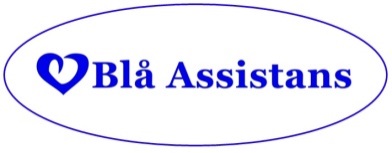 Arbetsledaren ansvarar för att tillsätta vikarierArbetsgivarens beslut Beviljas		 Beviljas ejOriginal till arbetsgivare/kopia till arbetstagareUppgifter om arbetstagarenPersonnummerAnställningsnummerBrukareÖnskad ledighetFrån och medTill och medAntal arbetspass el procentTyp av ledighet Föräldraledighet Närståendevård – intyg bifogas Graviditetspenning Tjänstledighet Studieledighet – ange typ av studier: Annan ledighet, ange vad:DatumArbetstagares underskriftDatumArbetsledarens underskriftDatumArbetsgivarens underskrift